Episode Title: Episode 53 - The Spam Episod….. Deer Sirs or Madaam,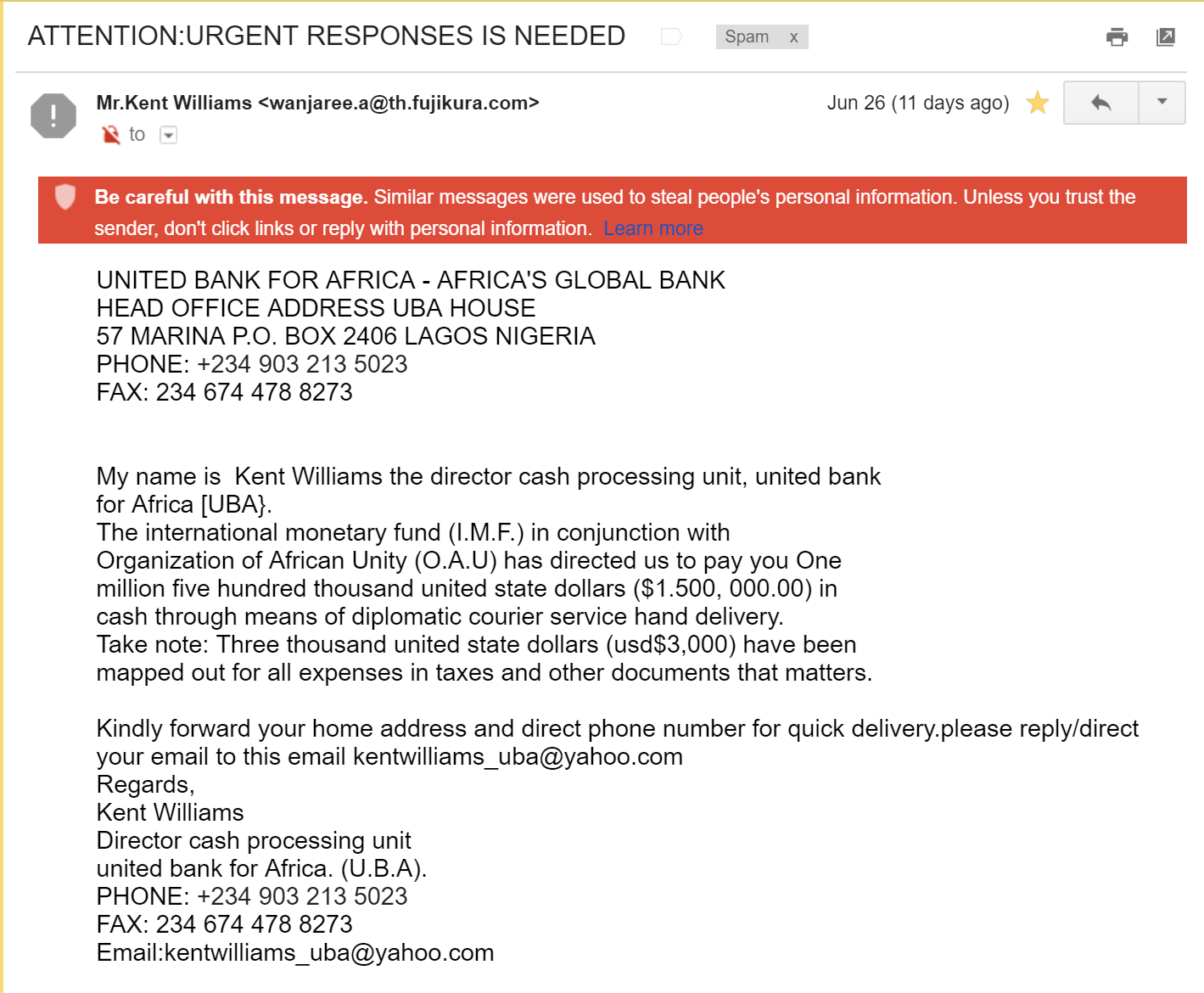 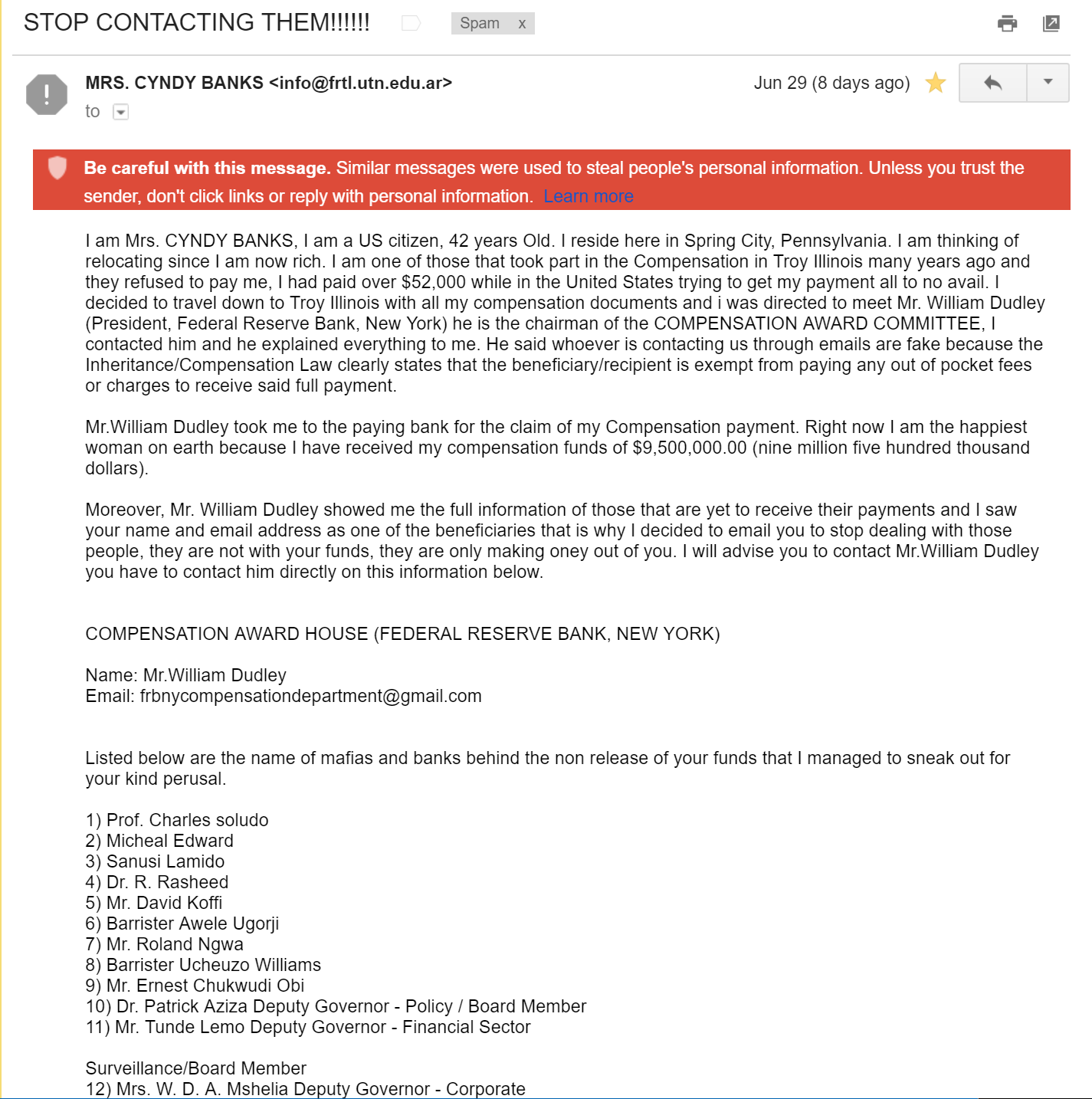 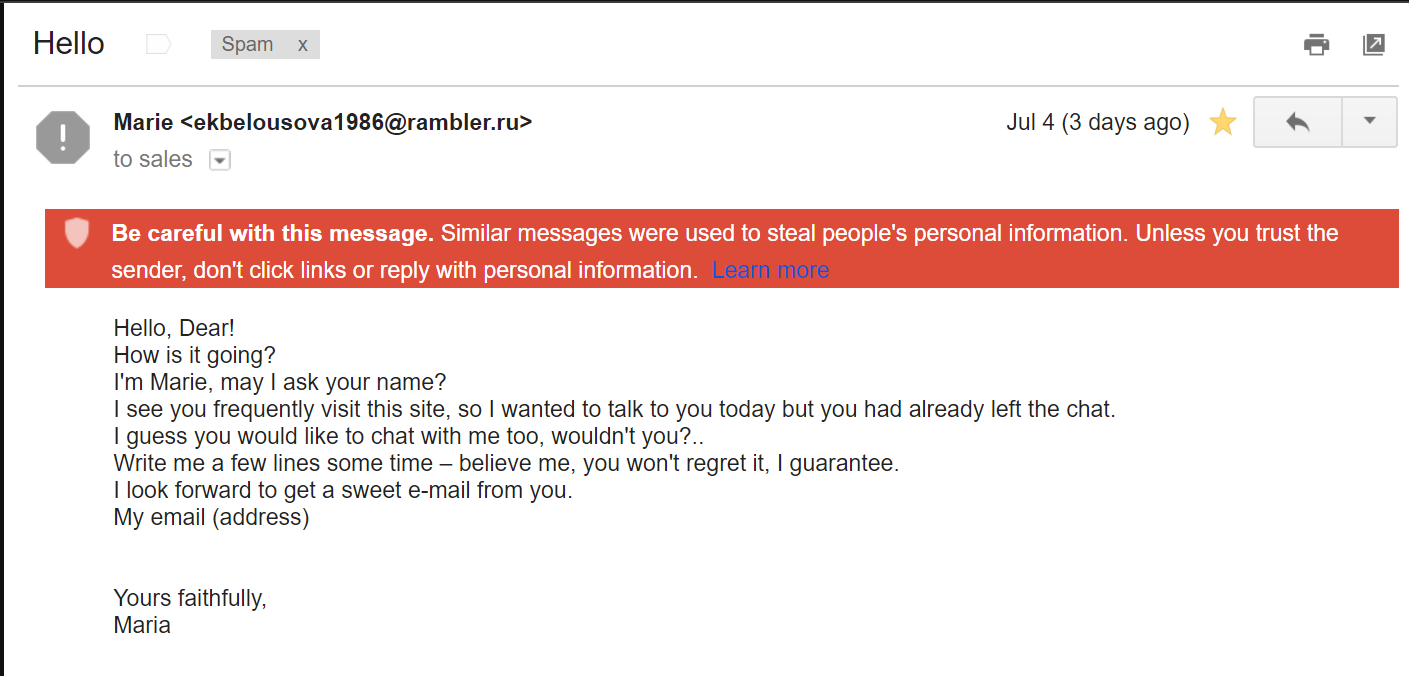 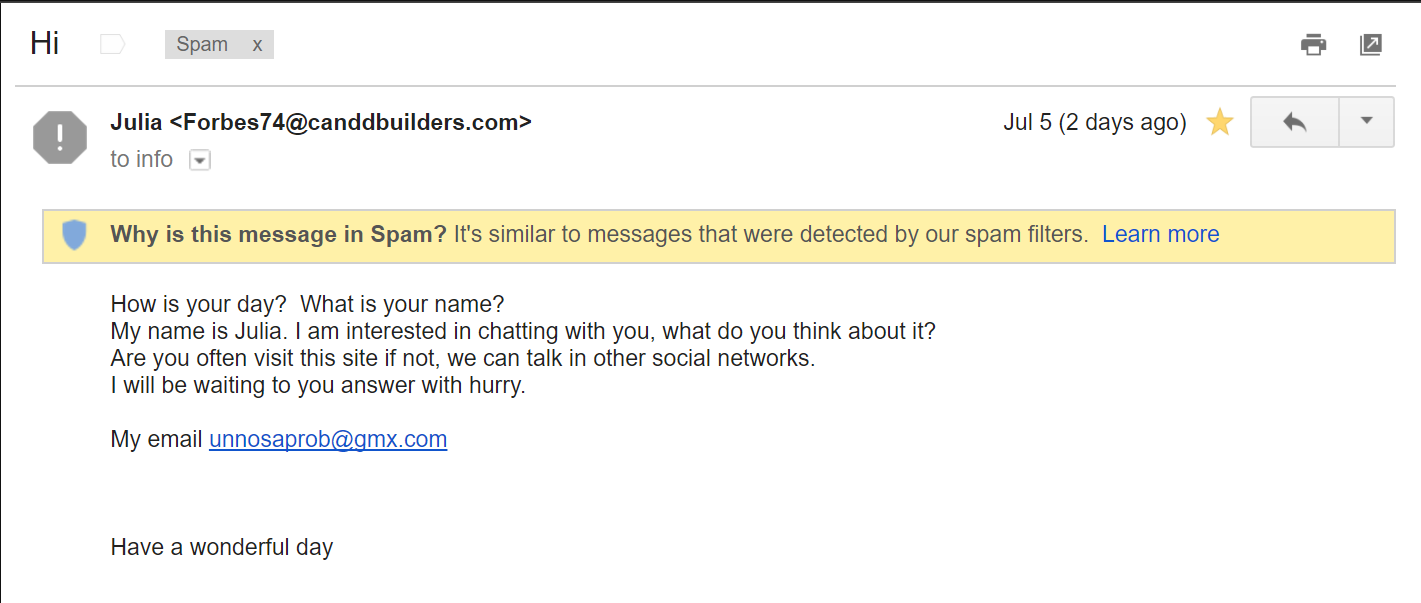 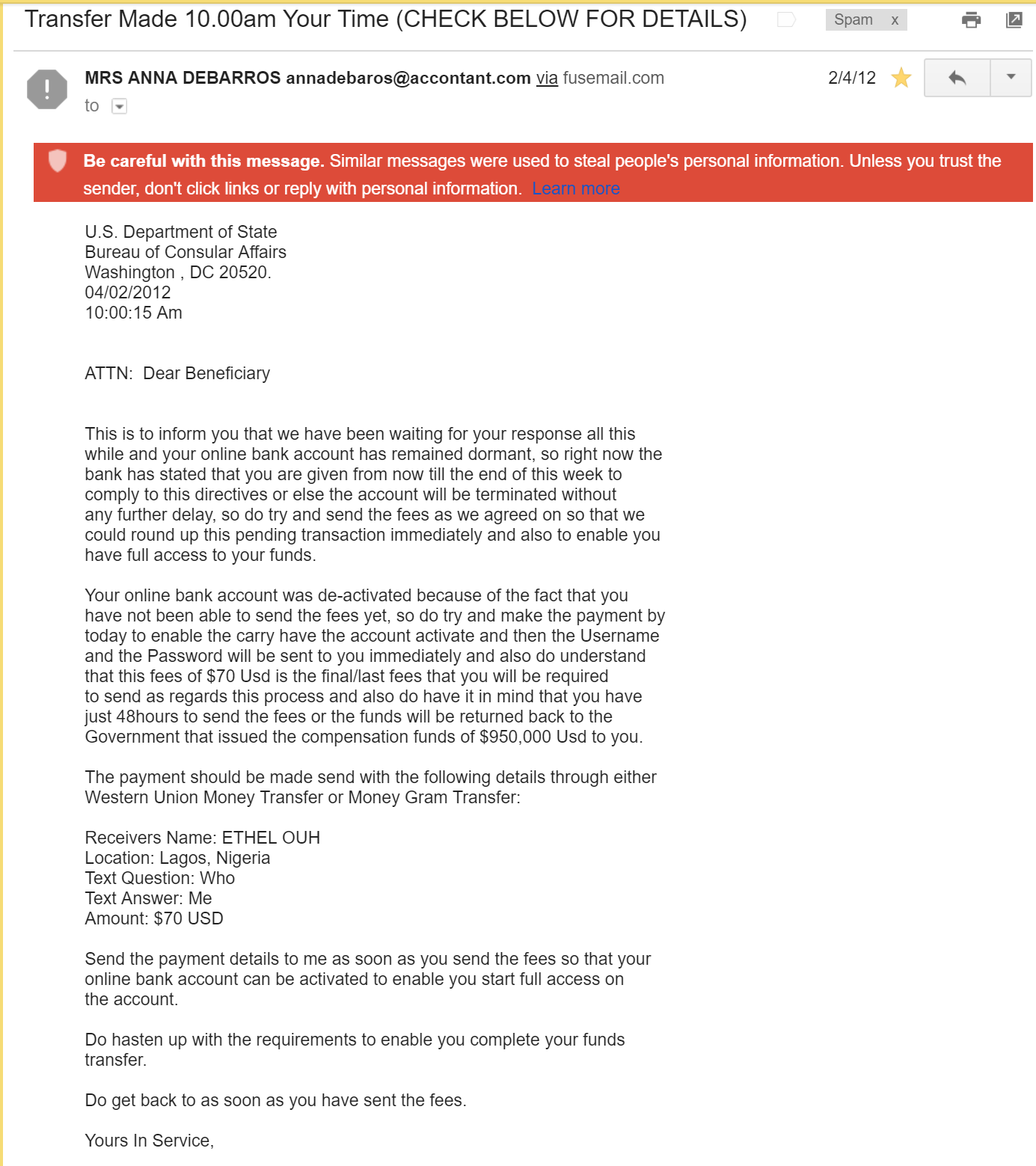 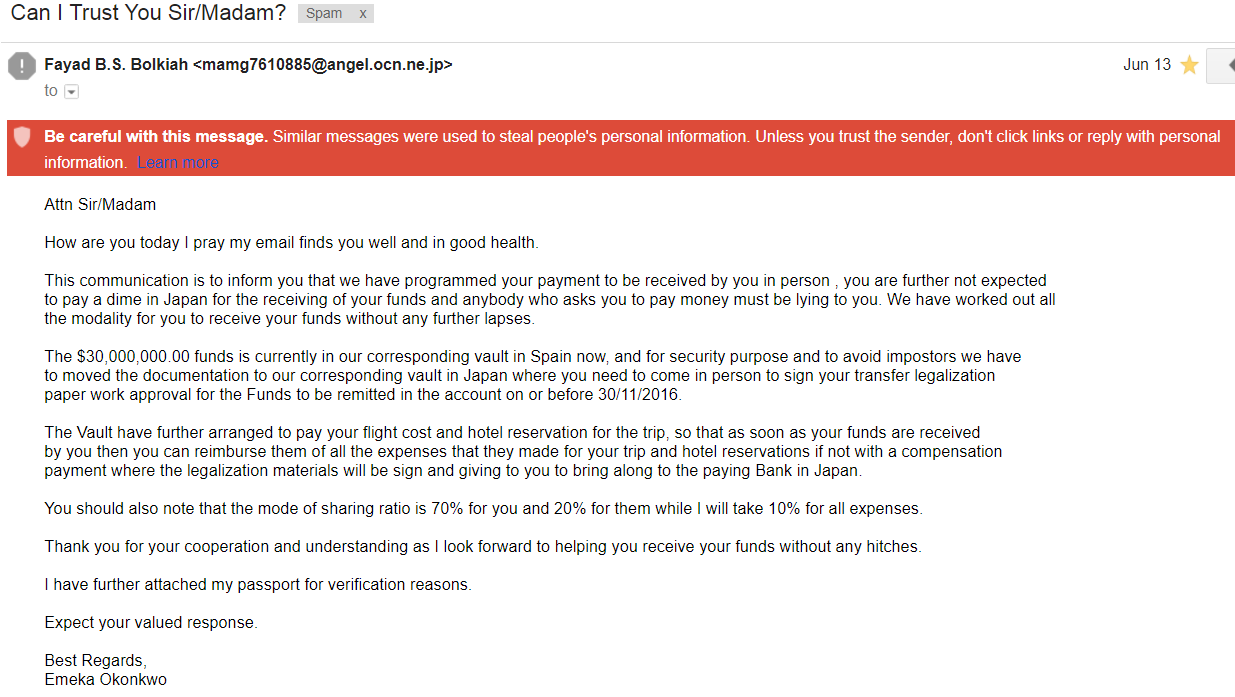 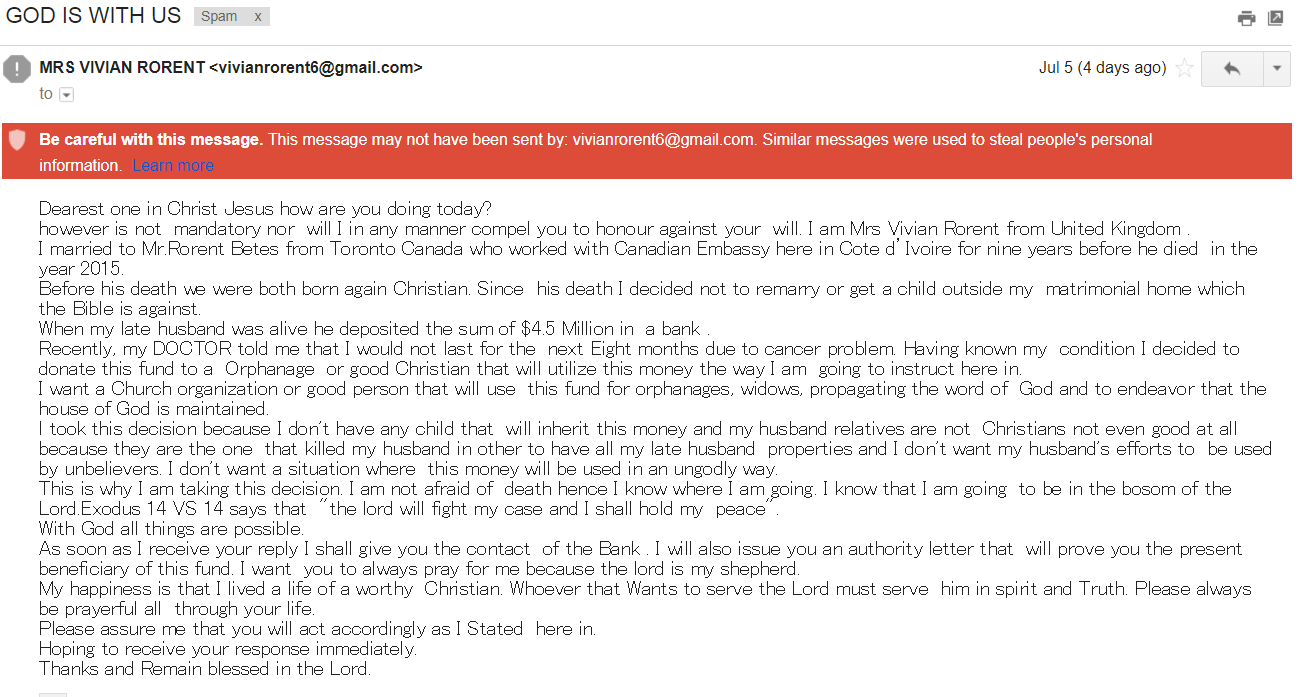 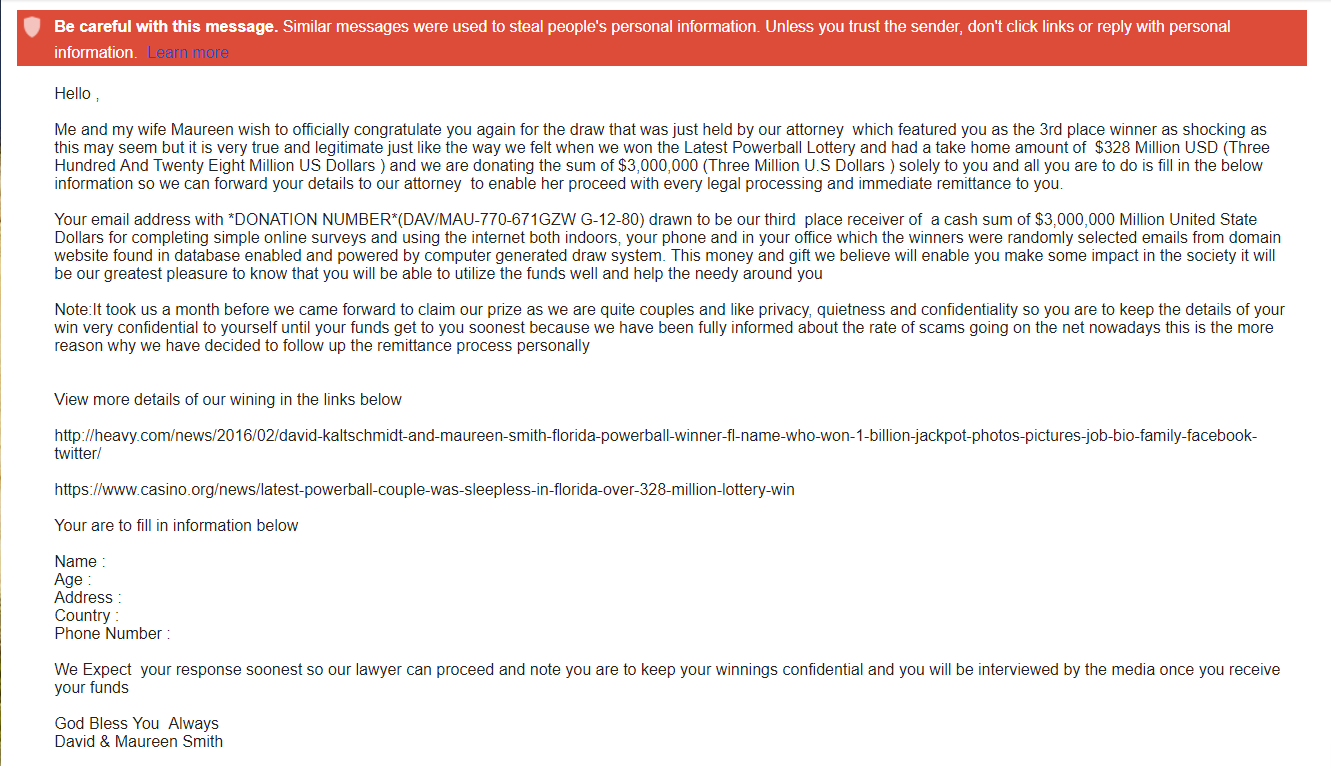 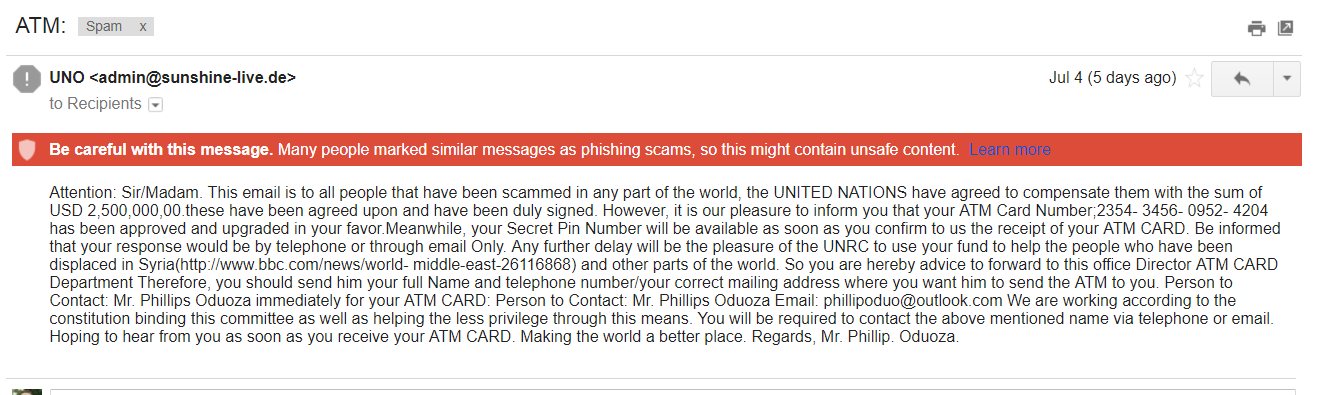 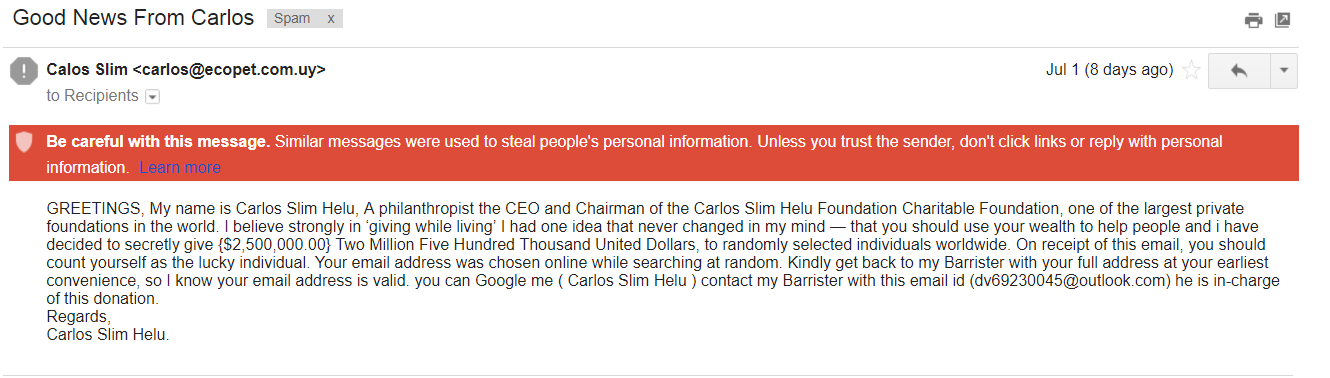 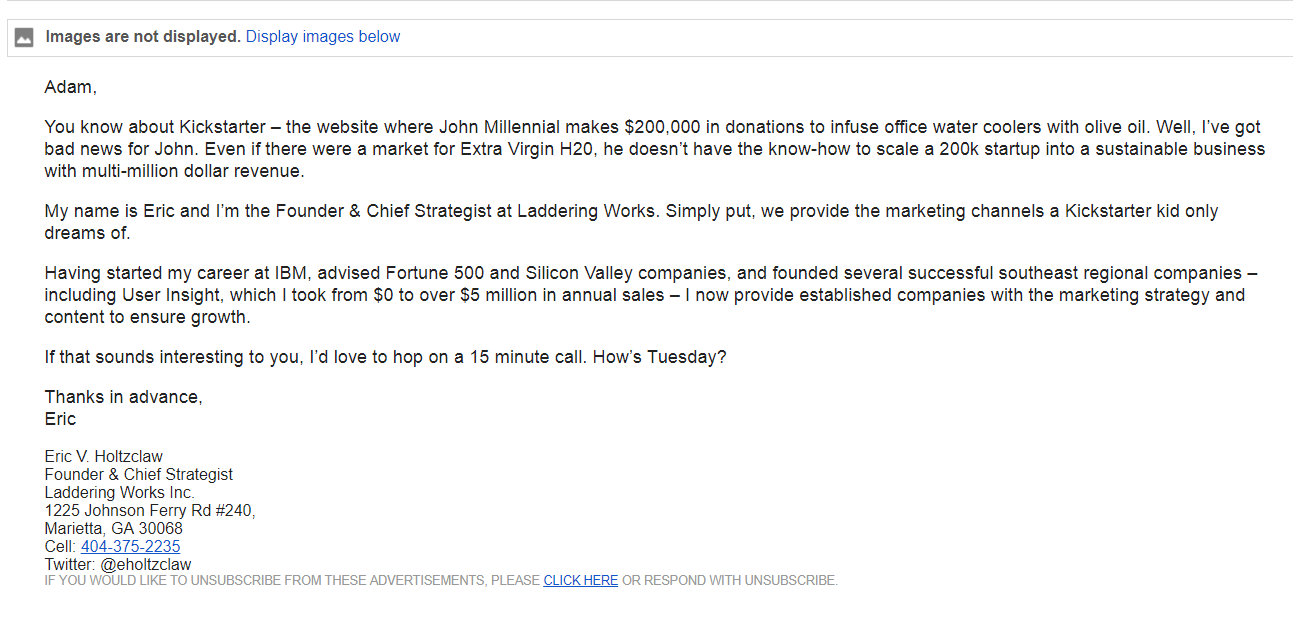 FeedbackWe want your feedback.  If you would like us to discuss a particular topic, then you can drop us a line at www.blurringthelinespodcast.com.